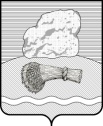 РОССИЙСКАЯ ФЕДЕРАЦИЯКалужская областьДуминичский районСельская Дума сельского поселения«СЕЛО ВЕРТНОЕ» РЕШЕНИЕ «25» июля 2023 года                                                                                                        № 18О внесении изменений и дополнений в решение сельской Думы сельского поселения «Село Вертное» от 20.12.2022 г. №25 «О бюджете сельского поселения «Село Вертное» на 2023 год и плановый период 2024 и 2025 годов»Руководствуясь Бюджетным кодексом Российской Федерации, Уставом сельского поселения «Село Вертное», сельская Дума сельского поселения «Село Вертное» РЕШИЛА:Внести изменения и дополнения в Решение сельской Думы сельского поселения «Село Вертное» от 20.12.2022 г. №25 «О бюджете сельского поселения «Село Вертное» на 2023 год и плановый период 2024 и 2025 годов (далее –Решение) (в редакции решения от 31.03.2023 г. №7):1. Дополнить пункт 8 Решения абзацем следующего содержания:«Установить, что в 2023 году финансовый орган муниципального образования осуществляет казначейское сопровождение целевых средств в следующих случаях:1) субсидии юридическим лицам (за исключением субсидий муниципальным учреждениям) индивидуальным предпринимателям, физическим лицам, в случае, если указанные средства перечисляются в соответствии с условиями договоров (соглашений) о предоставлении субсидий в порядке финансового обеспечения затрат на сумму 50 000,0 тыс. рублей и более;2) субсидии и (или) бюджетные инвестиции в объекты муниципальной собственности сельского поселения «Село Вертное» юридическим лицам, иные формы направления бюджетных средств в соответствии с бюджетным законодательством Российской Федерации в случае, если указанные средства перечисляются на осуществление капитальных вложений на сумму 50 000,0 тыс. рублей и более;3) бюджетные инвестиции юридическим лицам, предоставляемые 
в соответствии со статьей 80 Бюджетного кодекса Российской Федерации на сумму 50 000,0 тыс. рублей и более;4) муниципальные контракты (договоры) о поставке товаров, выполнении работ, оказании услуг в случаях, если сумма контракта (договора) превышает 
50 000,0 тыс. рублей, контракты (договоры) о поставке товаров, выполнении работ, оказании услуг, заключаемые на сумму более 5 000 тыс. рублей исполнителями и соисполнителями в рамках исполнения указанных муниципальных контрактов (договоров) о поставке товаров, выполнении работ, оказании услуг».           2. Настоящее Решение вступает в силу с даты его подписания и подлежит обнародованию.Глава сельского поселения«Село Вертное»                                                                    Ю.В.Леонова